武威市2020年“春风行动”和就业援助月暨东西部扶贫劳务协作网络招聘用工信息表企业包车免费送员工上班企业专版（第十八期）仕达利恩（南京）光电有限公司仕达利恩(南京)光电有限公司设立于2002年11月，是一家韩国独资企业。公司位于南京市新港经济技术开发区，占地面积80901.1㎡，现有员工约3000人。公司鸟瞰图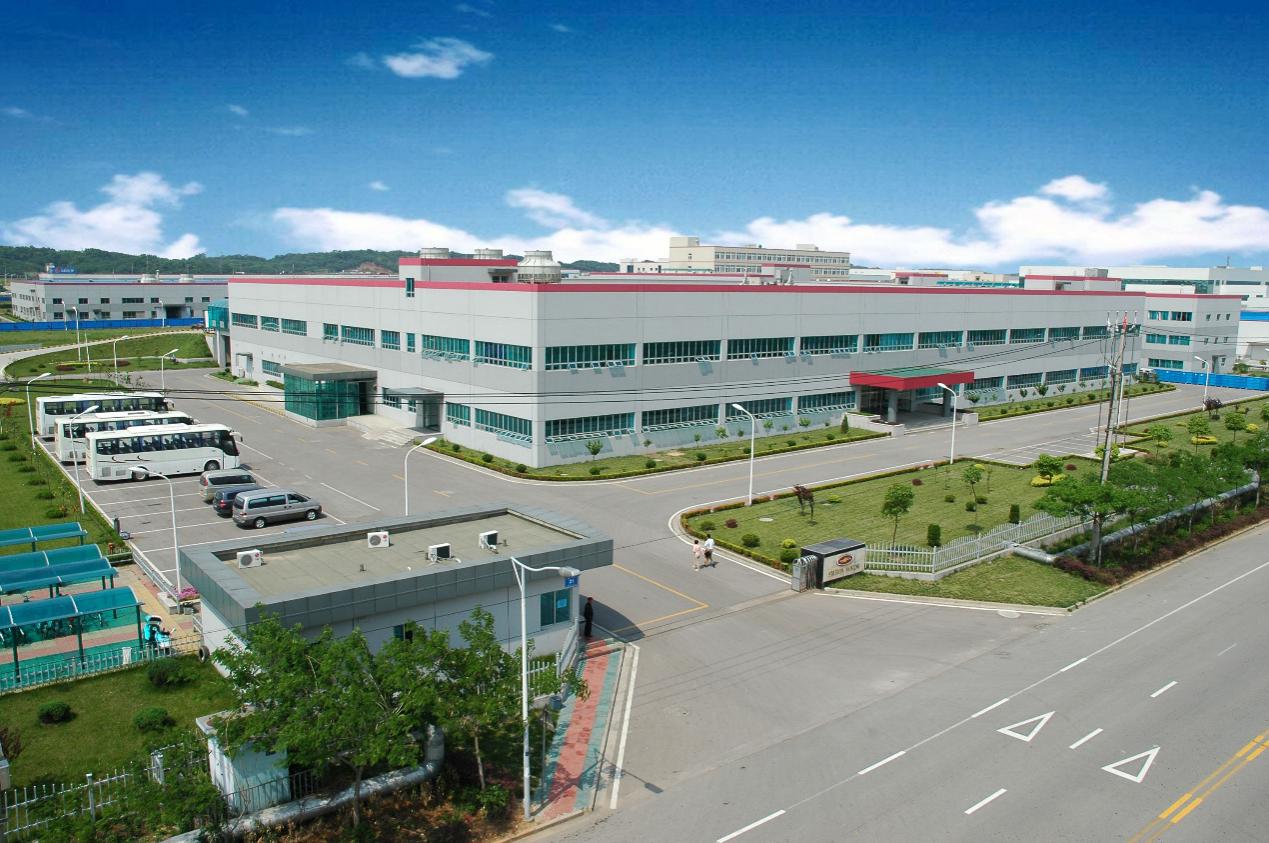 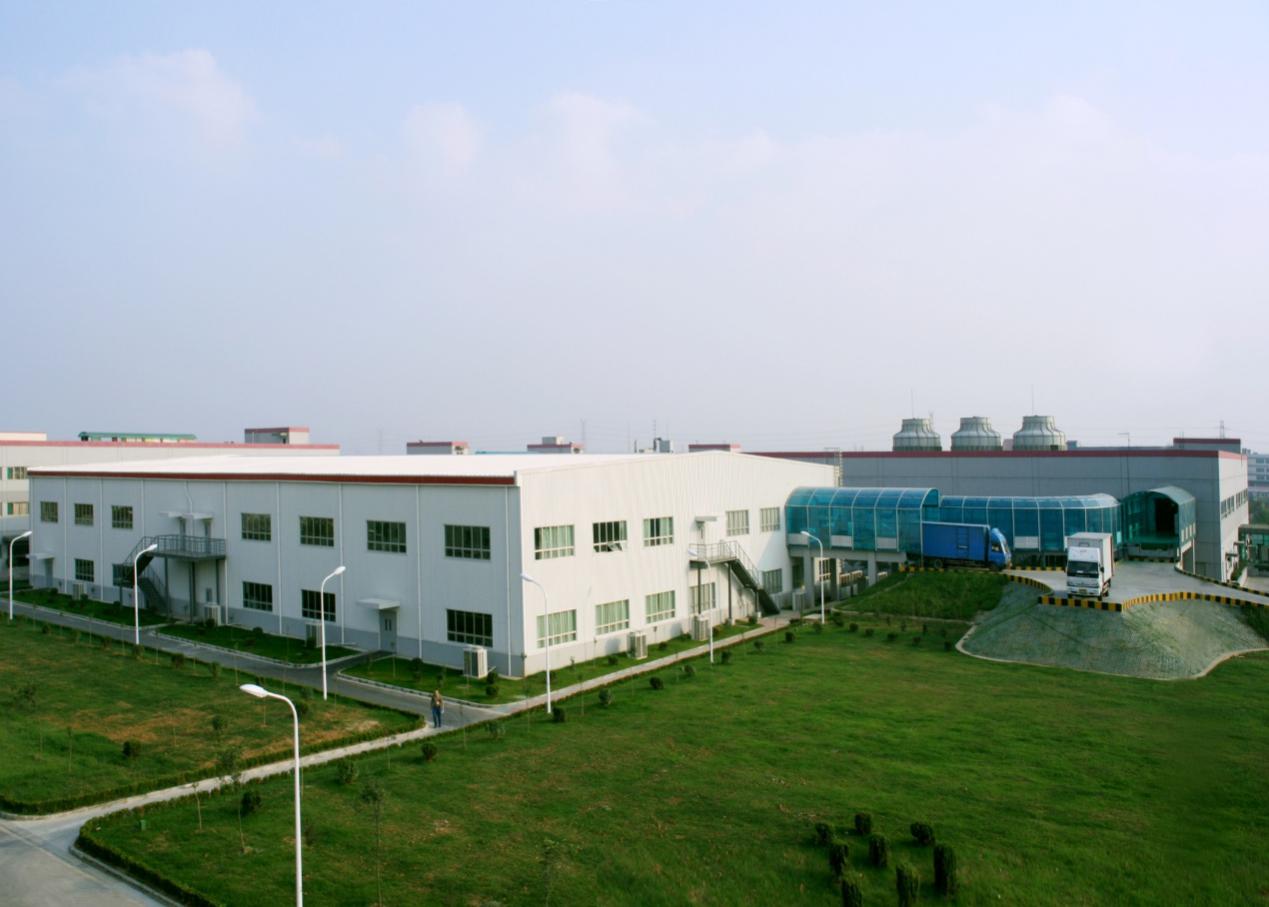 住宿办公一体式厂区，工作方便，环境舒适，车间恒温23°，工作服为T恤衫、运动裤（非无尘服），工作区旁配备更衣室、休息室。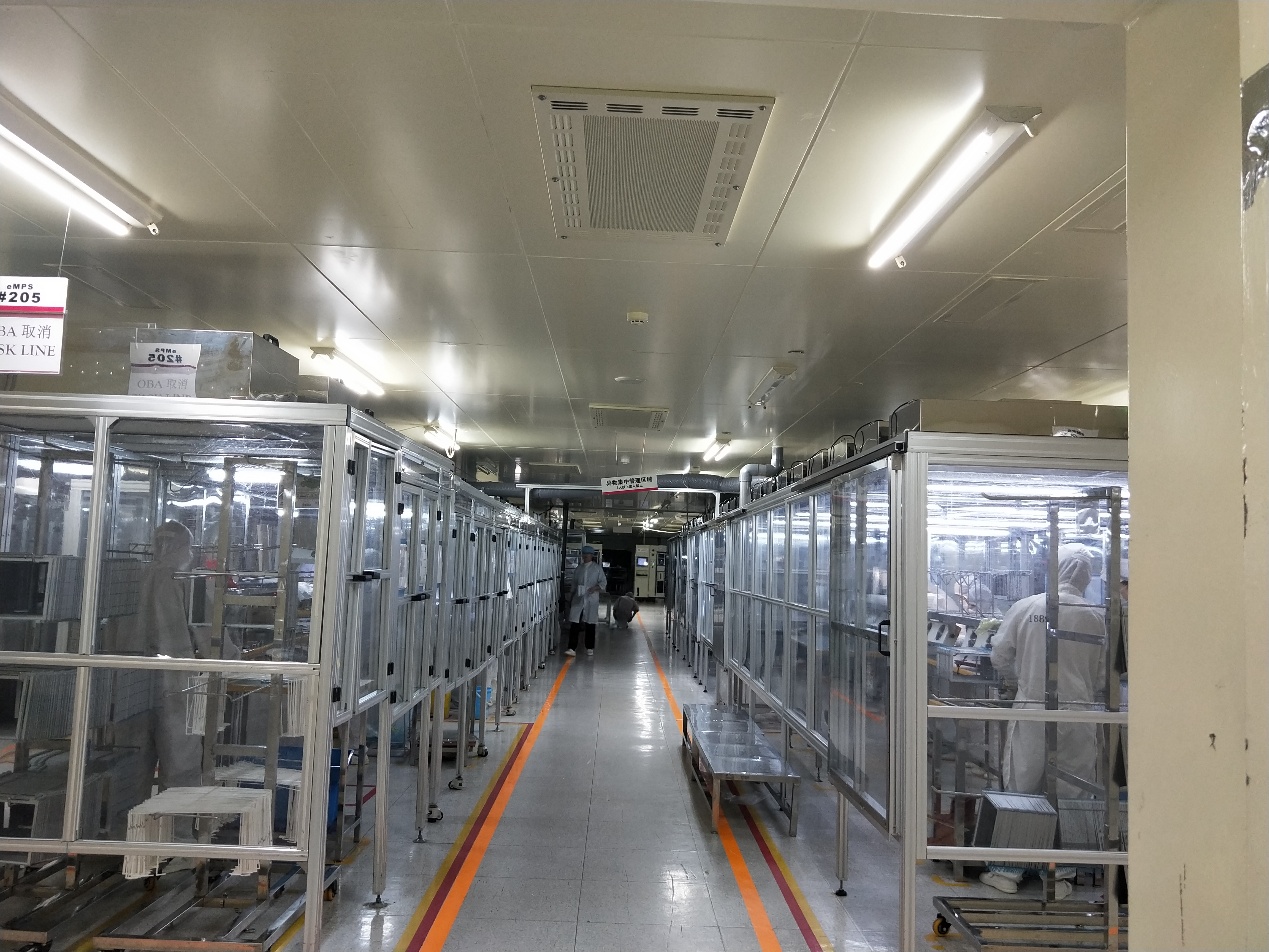 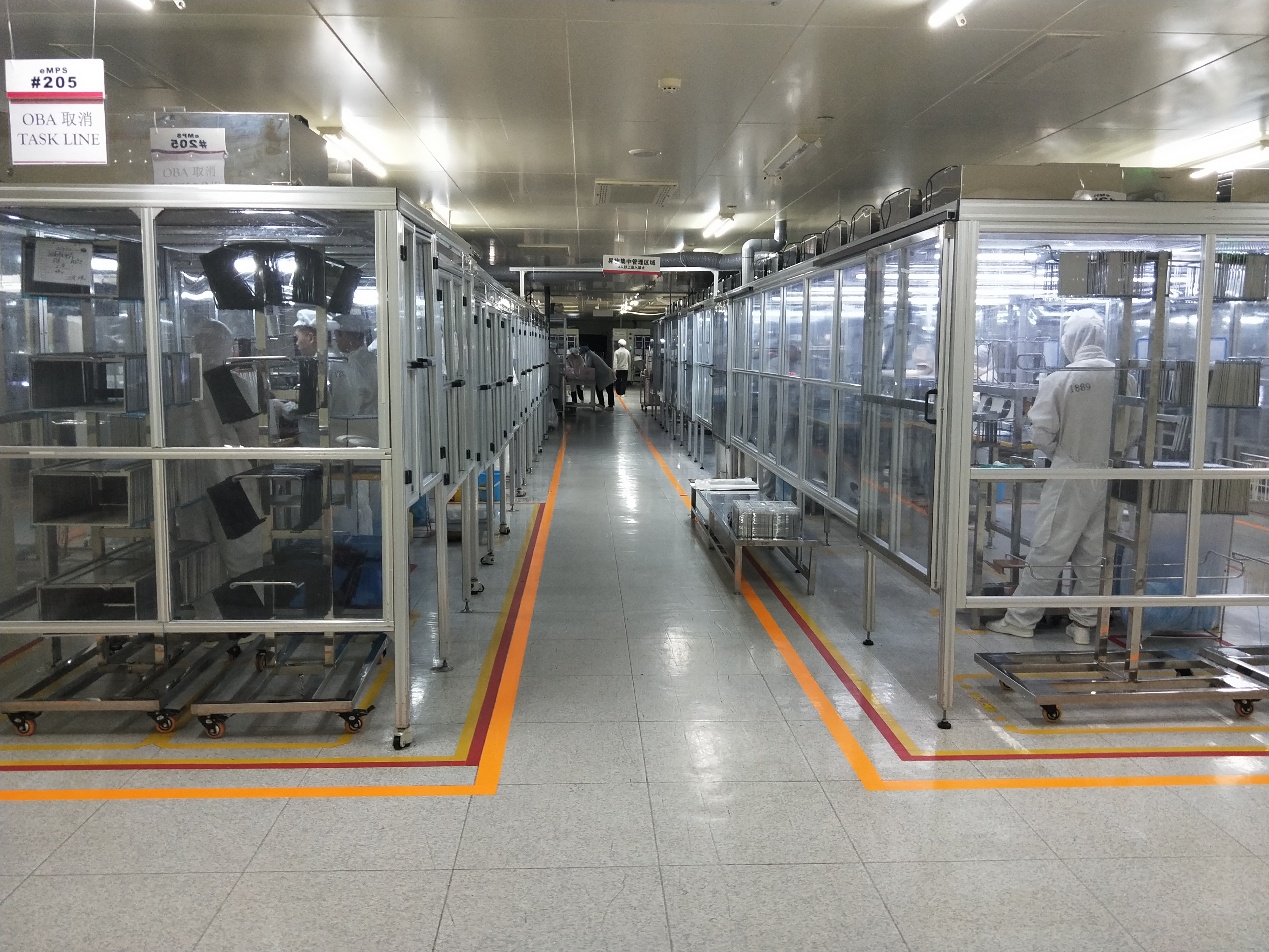 厂房内景公司餐厅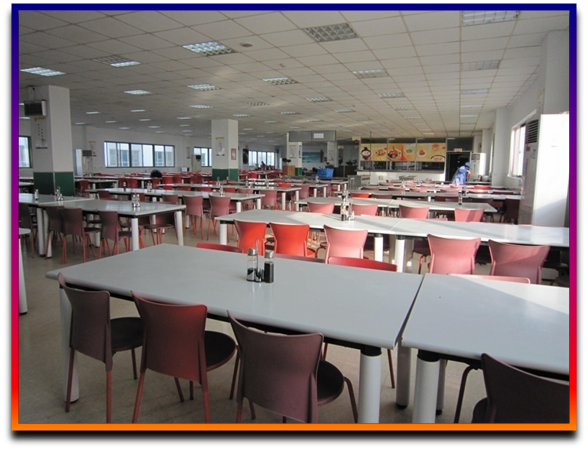 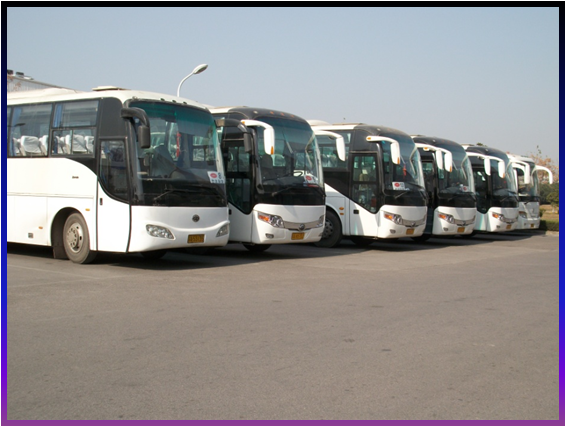 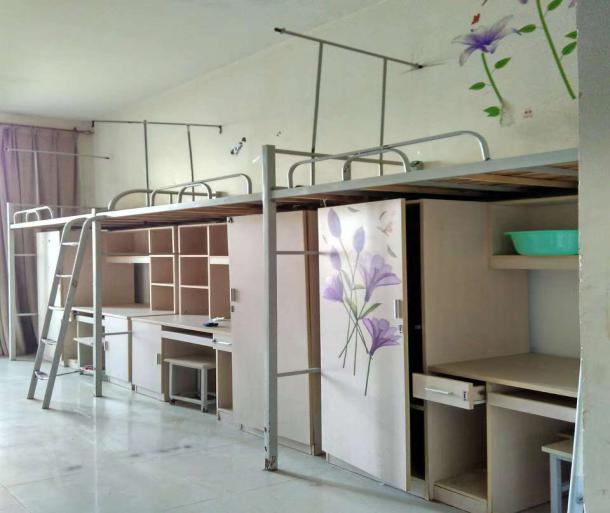 公司班车宿舍公司会定期举办多种娱乐活动，平时生活丰富多彩，让每个人认真工作，放松生活。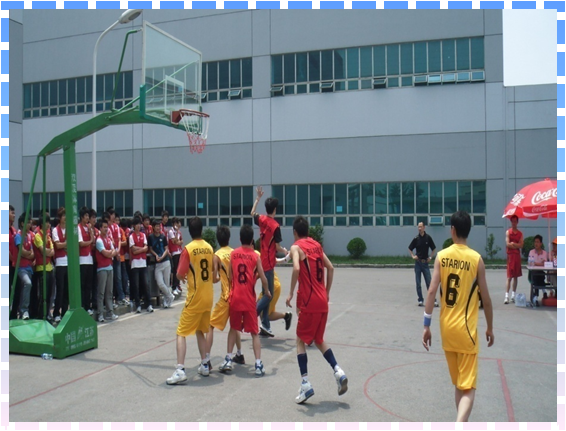 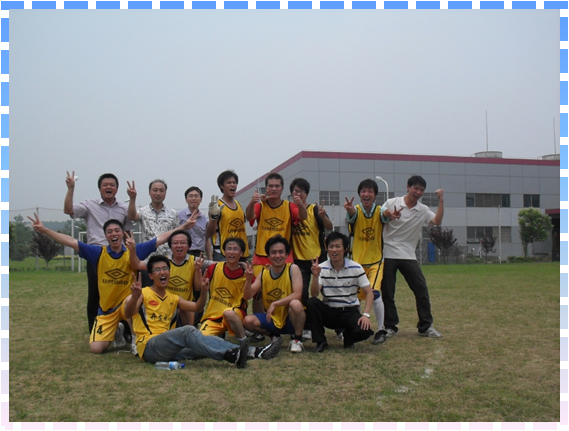 公司活动招聘信息：工作地点：江苏南京薪资福利：月基本工资2460-2660元〖明细=岗位工资2020元+全勤奖200元(全月工作日未请假者享有)+生活津贴190元(入职满2个月后开始享受)+环境补贴50元(入职满3个月后开始享受)+岗位补贴0-200元（视岗位而定）〗；夜班费15元/天(上夜班时享有)；加班费依国家劳动法规定计算时间并如数支付（加班基数为2020元），周一至周五超出8小时以外的加班为17.41元/小时，周六、周日加班为23.21元/小时，国家法定节假日34.82元/小时。正常综合月薪4500-5500元，年终奖另计。薪资每年调整一次，每月工资于次月10号发放，工资卡银行为中国工商银行。应聘联系方式：仕达利恩（南京）光电有限公司 人事课    张蕾025-68538630联系电话：18013286329凉州区劳务经济发展局：王晓琴  电话：18293508391民勤县就业创业服务中心：杨爱霞电话：18093545126古浪县就业创业服务中心：赵爱晶电话：13893560207天祝县就业创业服务中心：王晓燕电话：13830503676岗位人数年龄、专业及要求学历要求待遇（包住宿）操作工400年  龄：16-35周岁，持有第二代身份证。学  历：初中以上学历其  他：无纹身、无犯罪记录。4、身体健康：经我公司指定医院体检合格、经我公司统一培训并考核合格。初中及以上4500-5500/月